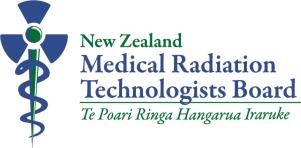 Complete a separate form for EACH scope of practice in which you hold a current Annual Practising Certificate (APC).  Part A and B must be completed, scanned and emailed along with the documents listed below to mrtbaudit@medsci.co.nz by 10 August 2022. PRACTITIONER DECLARATION Please circle your answers Signature: 	 	 	 	 	 	 	Date: 	   	 	 Please label all documents with your name and registration number. PART B SUPERVISOR/EMPLOYER DECLARATION RECERTIFICATION AUDIT To be completed by a registered medical imaging technologist, radiation therapist, nuclear medicine technologist, magnetic resonance imaging technologist, sonographer (e.g. line manager) or a radiologist. Name of Practitioner: 	 	 	 	 	 	 	 	 Registration Number: 	40-0___________ Please circle your answers Name:	                               Position:                             	Signature: 	 Date: PART A PRACTITIONER DECLARATION RECERTIFICATION AUDITName of Practitioner: _____________________________________________ Registration Number: 40-0__________________ Scope(s) of Practice:    _____________________________________________ CPD Programme Enrolled in:   (if applicable) CPD Programme Enrolled in:   (if applicable) _____________________________________________ I have completed 880 clinical hours in the past three years including 360 hours of patient contact in each scope of practice I hold an Annual Practising Certificate (APC). Yes No I have received a satisfactory performance review which confirms that I am clinically competent to practise in each scope of practice I hold an APC. Yes No I comply with the Code of Ethics. Yes No I believe I am physically and mentally competent to practice. Yes No I have provided the Board with the following documents: • 	A logbook detailing the CPD activities I have completed in the 36 months up to 31 March 2022Yes No • 	Ten documents as evidence of the completion of the CDP activity including one from each of the three years covered by the audit and six of these evidential documents related to substantive CPD activities Yes No • 	Six reflective statements. Two related to ethical practice. Two related to my scope of practice.  One related to culturally appropriate practice.  One other reflective statement  • 	My employment history for the three years up to 31 March 2022, including a brief description of the duties for each position I have held. Yes No The practitioner has completed the required clinical hours in the stated scope of practice. Yes No The practitioner has received a satisfactory performance appraisal that demonstrates competence within the last 12 months in the stated scope of practice. Yes No I am satisfied that the practitioner complies with the Code of Ethics. Yes No I am satisfied that the practitioner is physically and mentally fit and competent to practise. Yes No Registered as Health Practitioner with: Registration Number: Scope of Practice: 